Publicado en Barcelona el 19/01/2018 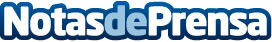 El 80% de los españoles no soporta un hogar con desorden y falta de limpiezaNueve de cada diez españoles se considera ordenado en el hogar, y el 97% de los encuestados afirman fijarse en la decoración de la casa de los demás, al ir de visita, según se desprende del análisis de datos Home 2018 de PrivaliaDatos de contacto:Axicom para Privalia916611737Nota de prensa publicada en: https://www.notasdeprensa.es/el-80-de-los-espanoles-no-soporta-un-hogar-con Categorias: Interiorismo Sociedad http://www.notasdeprensa.es